В соответствии с Федеральным законом от 31 июля 2020 г. №248-ФЗ «О государственном контроле (надзоре) и муниципальном контроле в Российской Федерации», постановлением Правительства Российской Федерации от 25 июня 2021 г. №990 «Об утверждении Правил разработки и утверждения контрольными (надзорными) органами программы профилактики рисков причинения вреда (ущерба) охраняемым законом ценностям», решением Собрания депутатов города Алатыря Чувашской Республики от 29 декабря 2021 г. №60/17-7 «Об утверждении Положения о муниципальном контроле в сфере благоустройства», решением Собрания депутатов города Алатыря Чувашской Республики от 31 октября 2017 г. №51/21-6 «Об утверждении правил благоустройства территории города Алатыря Чувашской Республики», администрация города Алатыря Чувашской Республикип о с т а н о в л я е т:1. Утвердить прилагаемую Программу профилактики рисков причинения вреда (ущерба) охраняемым законом ценностям при осуществлении муниципального контроля в сфере благоустройства на территории города Алатыря Чувашской Республики на 2023 год, согласно Приложению к настоящему постановлению.2. Должностным лицам администрации города Алатыря Чувашской Республики, уполномоченным на осуществление муниципального контроля в сфере благоустройства, обеспечить в пределах своей компетенции выполнение мероприятий программы профилактики рисков причинения вреда (ущерба) охраняемым законом ценностям при осуществлении муниципального контроля в сфере благоустройства на территории города Алатыря Чувашской Республики на 2023 год.3. Отделу культуры, по делам национальностей, туризма и архивного дела администрации города Алатыря Чувашской Республики (Кандрашин В.А.) опубликовать настоящее постановление в средствах массовой информации и периодическом печатном издании «Бюллетень города Алатыря Чувашской Республики».4. Настоящее постановление вступает в силу после его официального опубликования.5. Контроль за выполнением настоящего постановления возложить на заместителя главы администрации - начальника отдела архитектуры, градостроительства, транспорта, природопользования и жилищно-коммунального хозяйства администрации города Алатыря Чувашской Республики Колова К.И.И.о. главы администрации                                                                                                       Н.В. МарунинаИсп. Т.Е. Чиндина8(83531)2-03-39Приложениек постановлению администрациигорода Алатыря Чувашской Республикиот 20.12.2022 г. № 888Программа профилактики рисков причинения вреда (ущерба) охраняемым законом ценностям при осуществлении муниципального контроля в сфере благоустройства на территории города Алатыря Чувашской Республики на 2023 годI. Анализ текущего состояния осуществления вида контроля, описание текущего уровня развития профилактической деятельности контрольного (надзорного) органа, характеристика проблем, на решение которых направлена программа профилактики1.1. Программа профилактики рисков причинения вреда (ущерба) охраняемым законом ценностям при осуществлении муниципального контроля в сфере благоустройства на территории города Алатыря Чувашской Республики на 2023 год (далее - Программа профилактики), разработана в соответствии со статьей 44 Федерального закона от 31 июля 2020 г. №248-ФЗ «О государственном контроле (надзоре) и муниципальном контроле в Российской Федерации», постановлением Правительства Российской Федерации от 25 июня 2021 г. №990 «Об утверждении Правил разработки и утверждения контрольными (надзорными) органами программы профилактики рисков причинения вреда (ущерба) охраняемым законом ценностям» и предусматривает комплекс мероприятий по профилактике рисков причинения вреда (ущерба) охраняемым законом ценностям при осуществлении муниципального контроля в сфере благоустройства на территории города Алатыря Чувашской Республики (далее - муниципальный контроль в сфере благоустройства).1.2. К предмету муниципального контроля в сфере благоустройства относится:- соблюдение юридическими лицами, индивидуальными предпринимателями и гражданами (далее - контролируемые лица) обязательных требований, установленных Правилами благоустройства территории города Алатыря Чувашской Республики, утвержденных решением Собрания депутатов города Алатыря Чувашской Республики от 31 октября 2017 г. №51/21-6 (далее - Правила благоустройства), в том числе требований к обеспечению доступности для инвалидов объектов социальной, инженерной и транспортной инфраструктур и предоставляемых услуг (далее - обязательные требования);- соблюдение (реализация) контролируемыми лицами требований, содержащихся в разрешительных документах;- соблюдение контролируемыми лицами требований документов, исполнение которых является необходимым в соответствии с законодательством Российской Федерации;- исполнение контролируемыми лицами решений, принимаемых по результатам контрольных мероприятий.1.3. Штатная численность должностных лиц, уполномоченных осуществлять муниципальный контроль в сфере благоустройства, в 2022 году составляла 3 человека, из них муниципальных служащих - 2 человека.При проведении профилактических мероприятий в 2022 году 45 юридическим и физическим лицам было объявлено 45 предостережений о недопустимости нарушения обязательных требований, установленных Правилами благоустройства.Основными признаками нарушений обязательных требований, выявляемыми в ходе проведения мероприятий по контролю без взаимодействия с контролируемыми лицами, является ненадлежащая уборка прилегающих, придомовых и дворовых территорий, эксплуатация рекламной конструкции без соответствующего разрешения.В ряде случаев у граждан отсутствует представление о размерах административных штрафов, подлежащих уплате в случае нарушения Правил благоустройства.Мероприятия Программы профилактики будут способствовать частичному решению обозначенных проблем в связи с повышением информированности контролируемых лиц относительно последствий нарушения обязательных требований и способов устранения нарушений предусмотренными законодательством и муниципальными правовыми актами способами.II. Цели и задачи реализации Программы профилактики2.1. Целью Программы профилактики является: - стимулирование добросовестного соблюдения обязательных требований контролируемыми лицами; - устранение условий, причин и факторов, способных привести к нарушениям обязательных требований и (или) причинению вреда (ущерба) охраняемым законом ценностям;- создание условий для доведения обязательных требований до контролируемых лиц, повышение информированности о способах их соблюдения.2.2. Задачами Программы профилактики являются:- выявление причин, факторов и условий, способствующих нарушениям обязательных требований законодательства;- определение способов устранения или снижения рисков возникновения нарушений обязательных требований законодательства;- принятие мер по предупреждению нарушений контролируемыми лицами обязательных требований законодательства;- укрепление системы профилактики рисков причинения вреда (ущерба) охраняемым законом ценностям;- повышение правосознания и правовой культуры контролируемых лиц;- оценка возможной угрозы причинения, либо причинения вреда жизни, здоровью граждан, выработка и реализация профилактических мер, способствующих ее снижению;- оценка состояния подконтрольной среды и установление зависимости видов и интенсивности профилактических мероприятий от присвоенных контролируемым лицам уровней риска.2.3. Программа профилактики направлена на решение проблемы предупреждения и минимизации причинения вреда (ущерба) охраняемым законом ценностям при оптимальном использовании материальных, финансовых и кадровых ресурсов контрольного органа таким образом, чтобы общее количество профилактических и контрольных мероприятий по отношению к объектам контроля соответствовало имеющимся ресурсам контрольного органа с приоритетностью проведения профилактических мероприятий по отношению к проведению контрольных мероприятий.III. Перечень профилактических мероприятий, сроки (периодичность) их проведенияIV. Показатели результативности и эффективности программы профилактикиДля оценки мероприятий по профилактике нарушений по итогам 2023 года в Программе профилактики устанавливаются следующие отчетные показатели:Под оценкой эффективности Программы профилактики понимается оценка изменения количества нарушений обязательных требований по итогам проведенных профилактических мероприятий.Чӑваш РеспубликиУлатӑр хулаАДМИНИСТРАЦИЙЕЙЫШӐНУ«20» 12.2022 г. № 888Улатӑр хули 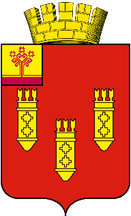 ЧУВАШСКАЯ РЕСПУБЛИКААДМИНИСТРАЦИЯгорода АлатыряПОСТАНОВЛЕНИЕ«20» декабря 2022 г. № 888г. Алатырь Об утверждении Программы профилактики рисков причинения вреда (ущерба) охраняемым законом ценностям при осуществлении муниципального контроля в сфере благоустройства на территории города Алатыря Чувашской Республики на 2023 год№ п/пНаименование профилактических мероприятийСодержание профилактических мероприятийСроки реализацииИсполнители1Информирование контролируемых и иных лиц по вопросам соблюдения обязательных требований1. Размещение сведений по вопросам соблюдения обязательных требований на официальном сайте города Алатыря Чувашской Республики в информационно-телекоммуникационной сети «Интернет»Ежегодно, декабрьОтдел архитектуры, градостроительства, транспорта, природопользования и жилищно-коммунального хозяйства администрации города Алатыря Чувашской Республики1Информирование контролируемых и иных лиц по вопросам соблюдения обязательных требований2. Размещение сведений по вопросам соблюдения обязательных требований в средствах массовой информацииЕжеквартальноОтдел архитектуры, градостроительства, транспорта, природопользования и жилищно-коммунального хозяйства администрации города Алатыря Чувашской Республики1Информирование контролируемых и иных лиц по вопросам соблюдения обязательных требований3. Размещение сведений по вопросам соблюдения обязательных требований в личных кабинетах контролируемых лиц в государственных информационных системах (при их наличии)Ежегодно, декабрьОтдел архитектуры, градостроительства, транспорта, природопользования и жилищно-коммунального хозяйства администрации города Алатыря Чувашской Республики2Обобщение практики осуществления муниципального контроля в сфере благоустройства посредством сбора и анализа данных о проведенных контрольных мероприятиях (контрольных действиях) и их результатах, в том числе анализа выявленных в результате проведения муниципального контроля в сфере благоустройства нарушений обязательных требований контролируемыми лицами1. Подготовка доклада о правоприменительной практике1 раз в годОтдел архитектуры, градостроительства, транспорта, природопользования и жилищно-коммунального хозяйства администрации города Алатыря Чувашской Республики2Обобщение практики осуществления муниципального контроля в сфере благоустройства посредством сбора и анализа данных о проведенных контрольных мероприятиях (контрольных действиях) и их результатах, в том числе анализа выявленных в результате проведения муниципального контроля в сфере благоустройства нарушений обязательных требований контролируемыми лицами2. Размещение доклада о правоприменительной практике на официальном сайте города Алатыря Чувашской Республики в информационно-телекоммуникационной сети «Интернет» до 1 апреля года, следующего за отчетным годом1 раз в годОтдел архитектуры, градостроительства, транспорта, природопользования и жилищно-коммунального хозяйства администрации города Алатыря Чувашской Республики3Объявление контролируемым лицам предостережений о недопустимости нарушения обязательных требований и предложений принять меры по обеспечению соблюдения обязательных требований в случае наличия сведений о готовящихся нарушениях обязательных требований или признаках нарушений обязательных требований и (или) в случае отсутствия подтверждения данных о том, что нарушение обязательных требований причинило вред (ущерб) охраняемым законом ценностям либо создало угрозу причинения вреда (ущерба) охраняемым законом ценностямПодготовка и объявление контролируемым лицам предостереженийПо мере выявления готовящихся нарушений обязательных требований или признаков нарушений обязательных требований, не позднее 30 дней со дня получения указанных сведенийОтдел архитектуры, градостроительства, транспорта, природопользования и жилищно-коммунального хозяйства администрации города Алатыря Чувашской Республики4Консультирование контролируемых лиц в устной или письменной форме по вопросам муниципального контроля в сфере благоустройства:- организация и осуществление контроля в сфере благоустройства;- порядок осуществления контрольных мероприятий;- порядок обжалования действий (бездействия) должностных лиц, уполномоченных осуществлять муниципальный контроль;- получение информации о нормативных правовых актах (их отдельных положениях), содержащих обязательные требования, оценка соблюдения которых осуществляется в рамках контрольных мероприятий1. Консультирование контролируемых лиц в устной форме по телефону, по видео-конференц-связи и на личном приемеПри обращении лица, нуждающегося в консультированииОтдел архитектуры, градостроительства, транспорта, природопользования и жилищно-коммунального хозяйства администрации города Алатыря Чувашской Республики4Консультирование контролируемых лиц в устной или письменной форме по вопросам муниципального контроля в сфере благоустройства:- организация и осуществление контроля в сфере благоустройства;- порядок осуществления контрольных мероприятий;- порядок обжалования действий (бездействия) должностных лиц, уполномоченных осуществлять муниципальный контроль;- получение информации о нормативных правовых актах (их отдельных положениях), содержащих обязательные требования, оценка соблюдения которых осуществляется в рамках контрольных мероприятий2. Консультирование контролируемых лиц в письменной формеПри обращении лица, нуждающегося в консультировании, в течение 30 дней со дня регистрации письменного обращения, если более короткий срок не предусмотрен законодательствомОтдел архитектуры, градостроительства, транспорта, природопользования и жилищно-коммунального хозяйства администрации города Алатыря Чувашской Республики4Консультирование контролируемых лиц в устной или письменной форме по вопросам муниципального контроля в сфере благоустройства:- организация и осуществление контроля в сфере благоустройства;- порядок осуществления контрольных мероприятий;- порядок обжалования действий (бездействия) должностных лиц, уполномоченных осуществлять муниципальный контроль;- получение информации о нормативных правовых актах (их отдельных положениях), содержащих обязательные требования, оценка соблюдения которых осуществляется в рамках контрольных мероприятий3. Консультирование контролируемых лиц путем размещения на официальном сайте города Алатыря Чувашской Республики в информационно-телекоммуникационной сети «Интернет» в специальном разделе, посвященном контрольной деятельности, письменного разъяснения, подписанного заместителем главы или должностным лицом, уполномоченным осуществлять контроль (в случае поступления пяти и более однотипных обращений контролируемых лиц и их представителей)В течение 30 дней со дня регистрации пятого однотипного обращения контролируемых лиц и их представителейОтдел архитектуры, градостроительства, транспорта, природопользования и жилищно-коммунального хозяйства администрации города Алатыря Чувашской Республики4Консультирование контролируемых лиц в устной или письменной форме по вопросам муниципального контроля в сфере благоустройства:- организация и осуществление контроля в сфере благоустройства;- порядок осуществления контрольных мероприятий;- порядок обжалования действий (бездействия) должностных лиц, уполномоченных осуществлять муниципальный контроль;- получение информации о нормативных правовых актах (их отдельных положениях), содержащих обязательные требования, оценка соблюдения которых осуществляется в рамках контрольных мероприятий4. Консультирование контролируемых лиц в устной форме на собраниях и конференциях гражданВ случае проведения собрания (конференции) граждан, повестка которого предусматривает консультирование контролируемых лиц по вопросам муниципального контроля в сфере благоустройства в день проведения собрания (конференции) гражданОтдел архитектуры, градостроительства, транспорта, природопользования и жилищно-коммунального хозяйства администрации города Алатыря Чувашской Республики5Профилактический визит, в ходе которого контролируемое лицо информируется об обязательных требованиях, предъявляемых к его деятельности либо к принадлежащим ему объектам контроляПрофилактическая беседа по месту осуществления деятельности контролируемого лица либо путем использования видео-конференц-связиПо мере необходимости, но не менее 4 профилактических визитов в 1 полугодиеОтдел архитектуры, градостроительства, транспорта, природопользования и жилищно-коммунального хозяйства администрации города Алатыря Чувашской Республики№ п/пНаименование показателяВеличина1Наличие информации, обязательной к размещению, на официальном сайте города Алатыря Чувашской Республики в сети «Интернет»%2Количество объявленных контролируемым лицам предостережений о недопустимости нарушения обязательных требованийшт.3Количество исполненных контролируемыми лицами предостережений о недопустимости нарушения обязательных требований%4Удовлетворенность контролируемых лиц осуществлением консультирования%5Количество размещений сведений по вопросам соблюдения обязательных требований в средствах массовой информациишт.6Доля случаев объявления предостережений в общем количестве случаев выявления готовящихся нарушений обязательных требований или признаков нарушений обязательных требований%7Доля случаев нарушения сроков консультирования контролируемых лиц в письменной форме%8Доля случаев повторного обращения контролируемых лиц в письменной форме по тому же вопросу муниципального контроля в сфере благоустройства%9Количество собраний и конференций граждан, на которых осуществлялось консультирование контролируемых лиц по вопросам муниципального контроля в сфере благоустройства в устной формешт.